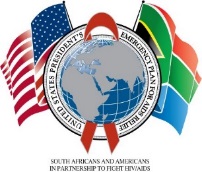 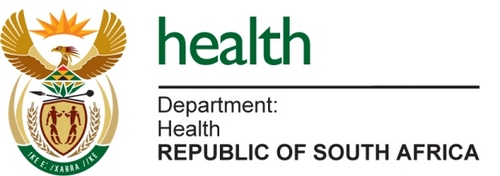 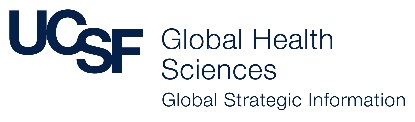 South Africa HIV Data Triangulation and Use Training of TrainersProtea Hotel O.R. Tambo, Johannesburg, South Africa	17-20 March 2015	AgendaGoal: To achieve the goals of the National Strategic Plan 2012-2016 by assessing and mapping HIV program coverage and impact at province, district, sub-district and municipality levels in order to improve HIV programs through evidence based strategic planning.ObjectivesTo identify HIV linkage to care strengths and gapsTo encourage the use of data in service and resource planning at the facility, sub-district, district and provincial levels.To improve the quality of reporting especially at the facility level DAY 1: Introduction to strategic planning and toolsTuesday 17 MarchDAY 2: Practice using Fusion Tables Wednesday 18 MarchDAY 3: Strategic planningFriday 20 MarchTimeActivity08:00 – 08:30Welcome, registration08:30 – 09:00Introduction-Workshop goals and agenda09:00 – 09:45Introduction to data use for strategic planning   -Communicating data (websites)09:45 – 10:30Data review10:30 – 11:00Tea break11:00 – 13:00Introduction to Google Fusion Tables and Mapping 13:00 – 14:00Lunch14:00-15:00 Lecture guided work: How to use Google Fusion Tables   -Inputting data into Fusion Tables   -Creating charts and graphs   -Mapping 15:00-15:30Tea Break15:30 – 16:15Small group work: Using Google Fusion Tables to answer strategic planning questions 16:15Adjourn TimeTimeActivity08:00 – 08:30Review from Day 1Review from Day 1Review from Day 1Review from Day 108:30-09:30Results, interpretation, and conclusionResults, interpretation, and conclusionResults, interpretation, and conclusion09:30 – 10:30Lecture guided work: Creating a website using GoogleSitesLecture guided work: Creating a website using GoogleSitesLecture guided work: Creating a website using GoogleSites10:30 – 11:00Tea BreakTea BreakTea Break11:00 – 13:00Small group work: Create your own website to show results, interpretation and conclusion of data from your districtSmall group work: Create your own website to show results, interpretation and conclusion of data from your districtSmall group work: Create your own website to show results, interpretation and conclusion of data from your district13:00 – 14:00LunchLunchLunch14:00 – 15:00Small group work: cont’dSmall group work: cont’dSmall group work: cont’d15:00 – 15:15Tea break Tea break Tea break 15:15 – 16:15Small group work: cont’dSmall group work: cont’dSmall group work: cont’d16:15Adjourn Adjourn Adjourn TimeActivity08:00 – 08:15Review from Day 208:15 – 09:30Presentation of HIV program website by district 09:30 – 10:30Large group discussion: Develop evidence –based, actionable recommendations for the district based on HIV program strengths and gaps as presented10:30 – 11:00Tea Break11:00 – 12:30Large group discussion:  Determine next steps and action items12:30 – 13:00 Closing, certificates, evaluation13:00 – 14:00Lunch, Tea & Adjourn 